ФЕДЕРАЛЬНОЕ ГОСУДАРСТВЕННОЕ АВТОНОМНОЕ УЧРЕЖДЕНИЕ ДОПОЛНИТЕЛЬНОГО ПРОФЕССИОНАЛЬНОГО ОБРАЗОВАНИЯ «СЕВЕРО-КАВКАЗСКИЙ УЧЕБНО-ТРЕНИРОВОЧНЫЙ ЦЕНТР ГРАЖДАНСКОЙ АВИАЦИИ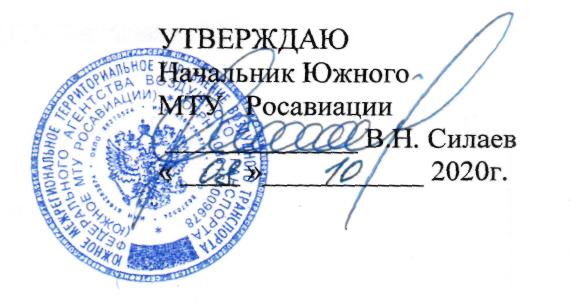 ДОПОЛНИТЕЛЬНАЯ ПРОФЕССИОНАЛЬНАЯПРОГРАММА ПОВЫШЕНИЯ КВАЛИФИКАЦИИ«ПЕРИОДИЧЕСКАЯ ПОДГОТОВКА СПЕЦИАЛИСТОВ ПО ТЕХНИЧЕСКОМУ ОБСЛУЖИВАНИЮСАМОЛЕТА АН-24Б (АН-24РВ) С ДВИГАТЕЛЕМ АИ-24 (2 СЕРИИ)» (ЛА и Д)г. Ростов-на-Дону2020г.Продолжительность подготовки по данной программе составляет 78 учебных (академических) часов. Продолжительность учебного часа - 45 минут, продолжительность учебного дня 6-8 учебных часов. Срок обучения по программе – 11-12 учебных дней (13 календарных дней) при 6 дневной рабочей недели.Форма контроля – экзамены, зачёты.  Тематическое содержание подготовки  №п/пНаименование учебных дисциплинКоличество часовКоличество часовФорма итогового контроляВремя  час.№п/пНаименование учебных дисциплинВсегоЧас.Лекции(ДОТ)Час.Форма итогового контроляВремя  час.1Конструкция  самолета АН-24Б, АН-24РВ с двигателем АИ-24(2 серии) и его техническая эксплуатация.27 26  Экзамен        1    2Конструкция двигателя АИ-24 (2 серии),   ВСУ ТГ-16,ТГ-16М,  РУ19А-300 и  их  техническая эксплуатация29     28Экзамен        14Обеспечение безопасности полетов в  ИАС.44 прослушал5Нормативные и регламентирующие  документы по технической  эксплуатации и обслуживанию воздушных судов гражданской авиации Российской Федерации.     9      8 Экзамен      17Авиационная безопасность98Экзамен        1ИТОГО78744